Pressemitteilung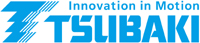 Unterföhring, 14.12.2020 – TSU344Online zur individuellen Förderkette mit Anbauteilen24/7 Ketten-Konfigurator TSUBAKI ermöglicht jetzt die online Konfiguration von BS / DIN- und ANSI-Simplex-Förderketten: Mit seinem Ketten-Konfigurator kann jeder rund um die Uhr individuelle Ketten mit Anbauteilen für Förderanwendungen konfigurieren. Der Konfigurator bietet eine Vielzahl von Entwurfsoptionen und die Möglichkeit, 2D- und 3D-CAD-Modelle in verschiedenen Formaten zu exportieren. Über eine Drag & Drop-Schnittstelle können Kettenoptionen sowie sich wiederholende Segmente einfach ausgewählt werden, um die geforderten Spezifikationen optimal zu erfüllen.Während des Auslegungsprozesses können die Ketten frei betrachtet und gedreht werden, einschließlich der integrierten Komponenten. Darüber hinaus bietet der TSUBAKI Ketten-Konfigurator Messungen für die Gesamtlänge sowie bestimmte Abschnitte der Kette an.Konfigurieren, Daten erstellen, Angebot anfordernNachdem ein Kettenentwurf benutzerdefiniert erstellt wurde, kann der Anwender im Konfigurator ein 3D-Modell erstellen sowie eine 2D- oder 3D-CAD-Datei in einer Vielzahl von Formaten auswählen und herunterladen. Entwürfe können zudem als PDF gespeichert und gedruckt werden. Abschließend kann ein Angebot angefordert werden.Der Konfigurator steht in Deutsch, Englisch, Französisch, Spanisch, Portugiesisch, Polnisch, Russisch, Niederländisch und Italienisch zur Verfügung. Ausprobieren lässt sich der neue TSUBAKI Ketten-Konfigurator über den QR-Code (siehe Bild) oder gleich direkt über die Website https://tsubaki.eu/support/chain-configurator/Bilder:TSU344-Konfigurator1.jpg: Mit dem TSUBAKI Ketten-Konfigurator können Anwender ihre individuelle Förderkette zusammenstellen.TSU344-Konfigurator1.jpg: Über den QR-Code kann der TSUBAKI Ketten-Konfigurator ausprobiert werden.Kontakt:TSUBAKI Deutschland GmbH, Münchner Straße 135, 85774 Unterföhring	
Tel.: +49 (0) 89 2000 133 80, Fax: +49 (0) 89 958 467 60				E-Mail: antriebstechnik@tsubaki.de, Web: http://tsubaki.de

Bei Veröffentlichung erbitten wir je ein Belegexemplar.
-------------------------------------------------------------------------------------------------------------------------------------------------------------- Presse Service Büro GbR, Sirchenrieder Str. 4, 86510 Ried, Tel.: +49 8233 2120 943,
Fax: +49 8762 7377 533, E-Mail: angela.struck@presseservicebuero.de, www.presseservicebuero.de